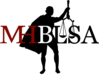 Race and the Law: Past, Present, and FutureCome join MHBLSA as we host 4 well-respected professionals to answer questions about practicing in Minnesota and how race has impacted their practice!In partnership with the Office of Diversity, Equity, and Inclusion.Thursday Feb. 20 at 5:30-7pm in the AuditoriumOur 4 Panelists:Dr. Hedy Walls: Chief Social Responsibility Officer of the YMCA Twin Cities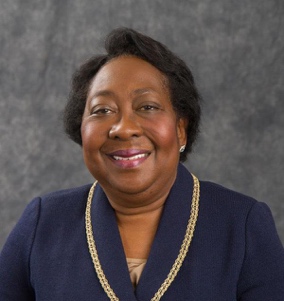 John Choi: Ramsey County Attorney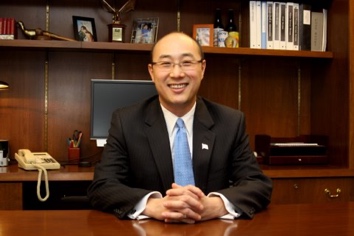 Judge Tanya Bransford: Hennepin County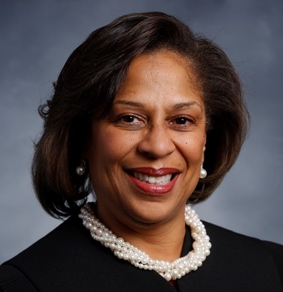 Judge Reynaldo Aligada: Ramsey County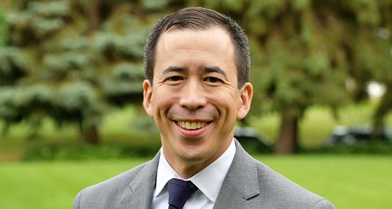 